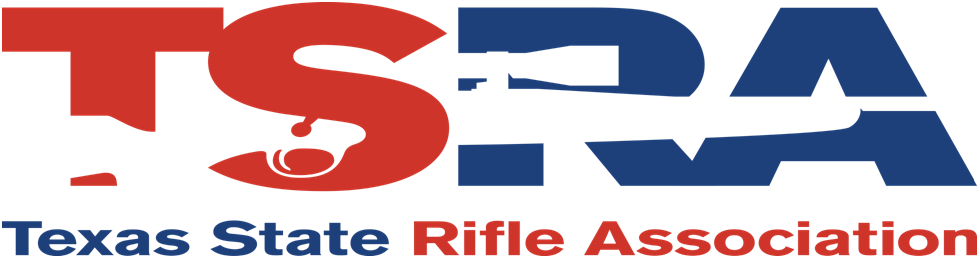 2016 Cowboy Action EAST Regional Match                                                                                   Hosted by     The TEXAS HISTORICAL SHOOTIST SOCIETY   January 30, 2016 Everyone is welcome to shoot the match, BUT YOU MUST BE A TSRA MEMBER IN GOOD STANDING TO COMPETE FOR TSRA AWARDSThis is a 6 stage fund-raiser match held on SATURDAY at THE TEXAS HISTORICAL SHOOTIST SOCIETY, Gunsmoke, TX, FM 1890, the Brune Ranch, Columbus, TX.  Registration at 7:30am. Safety meeting at 8:30am.  Award Certificates for 1st Place. FREE TSRA 2016 STATE CHAMPIONSHIP entries to be given to the Top Male and Female Overall. Lunch is available for a fee. Dry RV camping. After lunch, will be the famous, TSRA BALLOON SHOOT. Using wax bullets and pistol supplied by Ghost, if your ticket is drawn, you will get one shot to burst one of six balloons with CASH and other prizes inside. Match “Buy-a-Miss” will be in effect to benefit the club.All SASS categories will be honored. We need one entry per shooter, please.Adult   		$40.00	  _________Spouse                          $35.00   _________Juniors (Under 16)	$25.00	  _________ Family Max	          $100.00    _________ Buckaroo/ette (13 and under)  __ Free__Dry Camping                             __Free___Name________________________________________________________________________ Address ____________________________________________________________________ City ________________________State _____________________Zip _________________ Phone # (_____)_____________ Email __________________________________________ TSRA # _________________ (We must have this number if you are a member.) Alias ________________________________________ SASS # _______________________ Category ____________________________________ Male _______ Female _________ Check one: ____Non-TSRA Shooter____I am currently a TSRA member in good standing. ____I am a TSRA member and my renewal dues are included with the entry. OR ____I am applying for TSRA membership and I am including my dues with the entry fee: ____Annual Adult $35.00 ____ Annual Sr. Adult* $25 ____An. Junior** (under 21) $5 (**dob)___________Family Annual $50.00 ____ Conditional Life ($40+dn & bal paid within 2 yrs) (*age 65+dob)_____Information: Rowdy Yates stevehorelica2@yahoo.com, Catfish Doyle doylethorn1@yahoo.com or Tray Golden aka Texas Ghost 713-542-2657: jtgoldn@aol.com  . Mail entries to: Tray Golden, 16084 Firetower Rd, Conroe, TX 77306. Make checks payable to Tray Golden. Sign up at match is OK, but pre-registration will help us serve you better. Also, check the website, www.thss.org.   Help protect the 2nd Amendment